 bo     	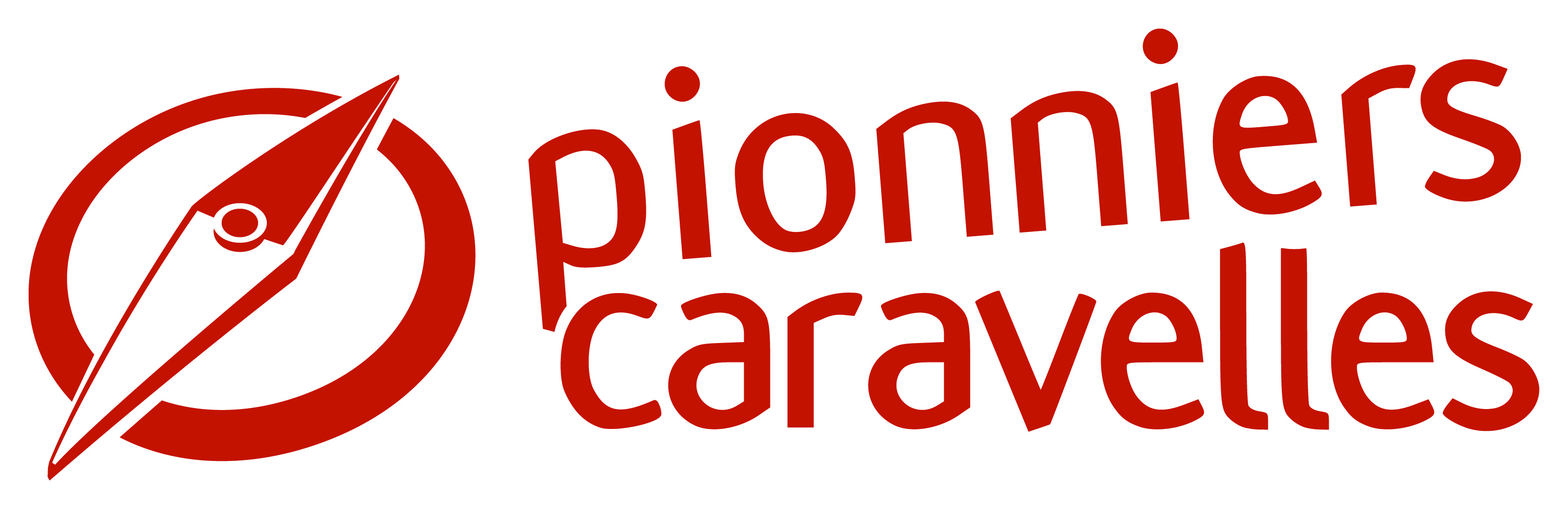 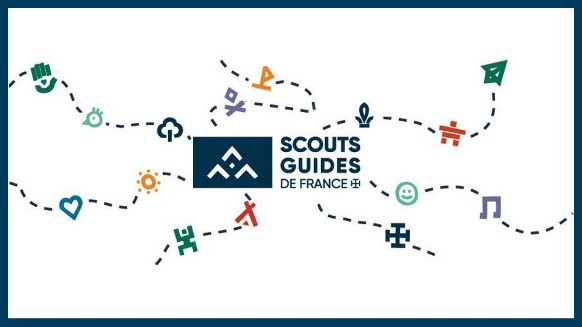 Bonjour les Pios Caras !!!Nous vous donnons rendez-vous Le dimanche 15 décembre de 11h à 17h au 23, avenue de la moriniere 79200 CHATILLON SUR THOUET pour passer un p’tit moment tous ensembles.Au programme :	-Noël Canadien (le principe c’est que chacun emmène un petit cadeau soit fabrication maison ou acheter d’une valeur maxi de 5€)	-Repas organisé par vos Chefs préférés …	-Grand jeu 	-Temps Spi / débat 	- ….Une réponse sur votre présence ou non à la journée est OBLIGATOIRE pour une meilleure organisation ! Vos Chefs, Anne-Laure et Manu